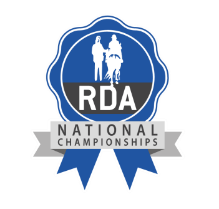 RDA NATIONAL CHAMPIONSHIPS VIRTUAL EVENT: FILMING PERMISSION RELEASE FORMIn accordance with RDA UK’s Safeguarding policy, we will not permit photographs, video or other images of children, young people or adults at risk to be taken without consent. If under 18, consent must be obtained from the participant’s parent, carer or guardian.RDA UK will take all steps to ensure any filmed entries are used solely for the purposes for which they are intended and as outlined below. If you become aware that these images are being used inappropriately, please inform us immediately.REGIONAL QUALIFIERSI …………………………………………………………………………………………………….………………………….. (participant’s name) agree to my entry being filmed, under RDA UK guidelines, for the purposes of submitting for judging at the RDA National Championships Qualifiers. I understand that the filmed recording of my qualifier entry will be used solely for selection by RDA UK appointed judges. This recording will be kept for no longer than 3 months after the closing date of the qualifiers, before being deleted. Signed: ………………………………………………………………………………………………………………………………… Date: ……………………………….			Participant / Carer / Guardian (please delete as appropriate)________________________________________________________________________________________NATIONAL CHAMPIONSHIPS FINALSPlease also complete the section below, in advance of the exciting event of successfully qualifying for the finals. I …………………………………………………………………………………………………….………………………….. (participant’s name) understand that the filmed recording of my qualifying entry will be live-streamed publicly in the broadcast of the 2021 RDA Virtual National Championships and used for selection by RDA UK appointed judges. I accept that this recording will be kept by RDA UK for no longer than 12 months after the competition, for training and review purposes, before being deleted. Signed: ………………………………………………………………………………………………………………………………… Date: ……………………………….			Participant / Carer / Guardian (please delete as appropriate)________________________________________________________________________________________To the Participant/ Parent/ Carer/ Guardian: Please complete this form in full and return it to your RDA Group before submitting your entry. We advise you to retain a copy for your own records. To the RDA Group: Please carefully retain this form for your Group records. You will be required to confirm that you have received this for from each participant, when submitting entries to the Qualifiers/ Finals, via Horse Monkey.PARTICIPANT’S NAMERDA GROUPRDA REGION